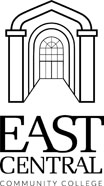    Login Instructions for Students 
What is my ECCC Student Email Address?
first name.last name + last 4 digits of student ID# + @students.eccc.edu
   
Example:  Jane Doe with ID# of 123456.   
Email address would be:  jane.doe3456@students.eccc.edu What is my initial ECCC password?Ecc- + uppercase first letter of first name + uppercase first letter of last name + last 4 digits of SSN   
Example:   Jane Doe with SSN of 123456789. 
Password would be: Ecc-JD6789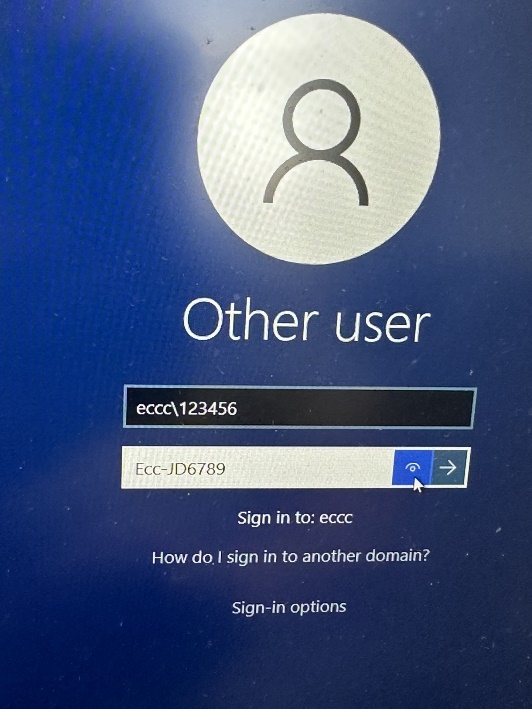 How do I login to a computer on campus?  Login using ECCC\student id # and password above.     
Example:  ECCC\123456   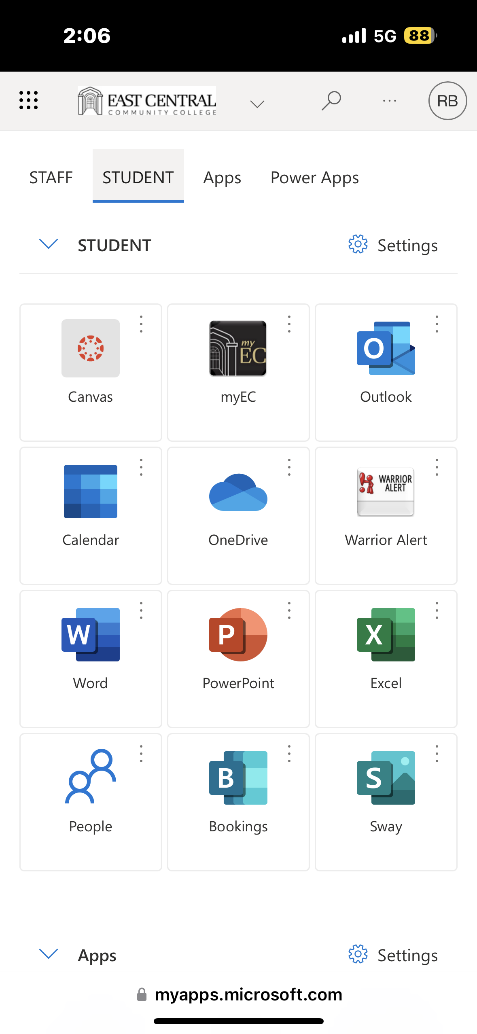 How do I login to myec, Canvas, EC email, and more (Single Sign On)?   Go to https://myapps.microsoft.com/eccc.edu Login using student email address and password above.
Forgot Password?  Go to https://myapps.microsoft.com/eccc.edu and click on the ‘Can’t access your account?’ link.   Follow the on-screen prompts to reset your password. 
Still can’t login?   Email:  ithelpdesk@eccc.edu 